Перспективы применения медиативного и восстановительного подходов в работе по профилактике с несовершеннолетними в Ярославской области.Цель: Ознакомить директоров образовательных учреждений  с перспективами применения медиативного и восстановительного подходов в работе по профилактике с несовершеннолетними в Ярославской области.Тенденция роста правонарушений в подростковой среде, увеличение количества подростков с признаками агрессивного и суицидального поведения  свидетельствуют о необходимости изменения подходов в работе с детьми и применению новых, в том числе медиативных технологий.      В 2015 году Министерством образования и науки Российской Федерации разработаны:- методические рекомендации по внедрению новых методов работы с детьми, в которых обобщен эффективный опыт работы регионов по профилактике правонарушений несовершеннолетних, в том числе по применению медиативных технологий;- проект Концепции развития системы профилактики правонарушений несовершеннолетних до 2020 года, одна из ключевых задач которой – создание и развитие служб примирения и медиации в образовательных организациях и иных  органах и учреждениях системы профилактики.Создание служб медиации обусловлено целым рядом причин:- социальное напряжение в обществе, конфликтность, обострение межнациональных отношений;- необходимость в формировании у несовершеннолетних навыка  умения жить в многонациональном обществе, вести межкультурный диалог;- ослабление роли семьи как фундаментального общественного института и возложение этой роли на образовательные организации;- Наличие в обществе асоциальных проявлений, таких как детская наркомания, безнадзорность, правонарушения, совершаемые несовершеннолетними, проявления суицидального поведения.(по информации Управления Министерства внутренних дел России по ярославской области произошло увеличение количества преступлений, совершенных несовершеннолетними, в том числе в состоянии алкогольного опьянения.)Давайте  познакомимся « Что же такое медиация» (буклеты)За последние несколько лет медиация в России превратилась в предмет практического интереса разных отраслей. Наиболее активно технология восстановительного правосудия применяется в образовательных организациях, где создаются службы школьной медиации или школьные службы примирения.Помимо служб школьной медиации в регионах функционируют:- территориальные службы медиации;-службы медиации в учреждениях социального обслуживания для несовершеннолетних.Расширился и опыт применения восстановительных технологий, которые реализуются через программы, направленные на коррекцию нарушенных супружеских, детско-родительских отношений, на создание благоприятного психологического климата в семье.В Ярославской области целенаправленная работа по созданию служб медиации осуществляется с 2014 года.На федеральном и региональном уровнях принят ряд нормативных правовых документов, в которых развитие служб медиации определено как одно из приоритетных направлений развития в системе профилактики правонарушений:- распоряжения Правительства Российской Федерации:От 30.07.2014г. № 1430-р «Об утверждении Концепции развития до 2017 года сети служб медиации в целях реализации восстановительного правосудия в отношении детей, в том числе совершивших общественно опасные деяния, но не достигших возраста, с которого наступает уголовная ответственность в Российской Федерации»;От 05.02.2015г.№167-р «Об утверждении плана мероприятий на 2015-2017годы по реализации важнейших положений Национальной стратегии действий в интересах детей на 2012-2017 годы»;- Межведомственный план комплексных мероприятий по реализации Концепции развития до 2017 года сети служб медиации в целях реализации восстановительного правосудия в отношении детей, в том числе совершивших общественно опасные деяния, но не достигших возраста, с которого наступает уголовная ответственность в Российской Федерации (утвержден поручением Заместителя Председателя Правительства Российской Федерации О.Ю.Голодец от 08.05.2015 № ОГ – П4-3106);- постановления Правительства Ярославской области:От 27.09.2012 № 972-п «Об утверждении Стратегии действий в интересах детей Ярославской области на 2012-2017годы»;От 09.12.2014 № 1278-п «Об утверждении плана мероприятий на 2015-2017 годы по реализации Стратегии действий в интересах детей Ярославской области на 2012 – 2017 годы»;От 16.03.2016 №265-п «Об утверждении областной целевой программы «Семья и дети Ярославии» на 2016 – 2020 годы.      Во исполнение указанных документов и с целью наиболее эффективной ранней профилактики противоправного поведения несовершеннолетних, защиты интересов потерпевшей в результате конфликта стороны, профилактики повторных правонарушений в Ярославской области реализуется Межведомственный план комплексных мероприятий по развитию служб медиации в образовательных организациях и осуществляется деятельность по реализации инновационного проекта «Развитие служб медиации в образовательных организациях Ярославской области».  Проект разработан на кафедре общей педагогики и психологии ГАУ ДПО ЯО «Институт развития образования» с целью создания и апробации вариативных моделей служб медиации в образовательных организациях области различных типов и видов. При кафедре создано сообщество единомышленников, осваивающих восстановительные практики, необходимые для функционирования служб медиации в образовательных организациях Ярославской области.  В целях дальнейшей интеграции процедуры медиации в регионе необходимо решить следующие основные задачи:Внедрять метод школьной медиации в образовательный процесс и систему воспитания, создавать службы медиации в общеобразовательных и профессиональных образовательных организациях для обеспечения возможности доступа к медиации для каждой семьи и каждого ребенка;Внедрять услугу медиации в учреждениях социального обслуживания несовершеннолетних и применять ее в системе комплексной реабилитации детей и семей с детьми, находящимися в трудной жизненной ситуации, социально опасном положении;Повышать квалификацию педагогических работников образовательных организаций по вопросам применения процедуры медиации в повседневной педагогической практике;Организовать обучение процедурам восстановительной медиации в целях повышения уровня социальной и конфликтной компетентности специалистов органов и учреждений системы профилактики безнадзорности и правонарушений несовершеннолетних;Развивать межрегиональное и межведомственное сотрудничество в области применения медиации и восстановительного правосудия.   В дальнейшем работа служб медиации позволит создать в Ярославской области более эффективную систему защиты детей всех возрастов и групп, включая детей, относящихся к «группе риска», повысить эффективность проведения профилактической и коррекционной работы, сократить количество конфликтных ситуаций, в которые вовлекаются дети, повысить квалификацию специалистов органов и учреждений системы профилактики по защите прав и законных интересов детей.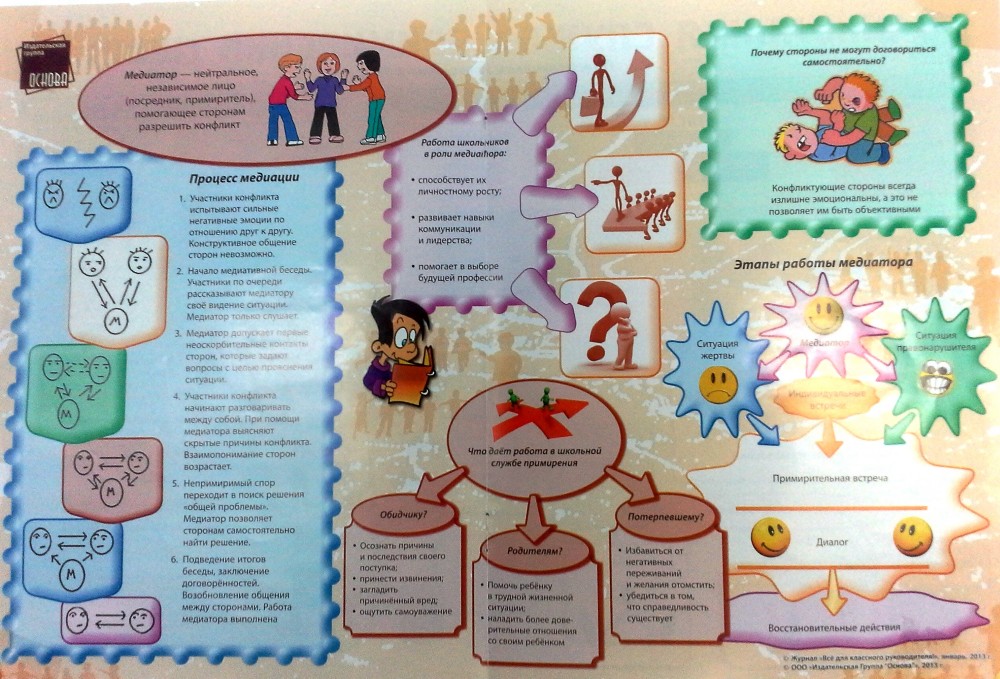 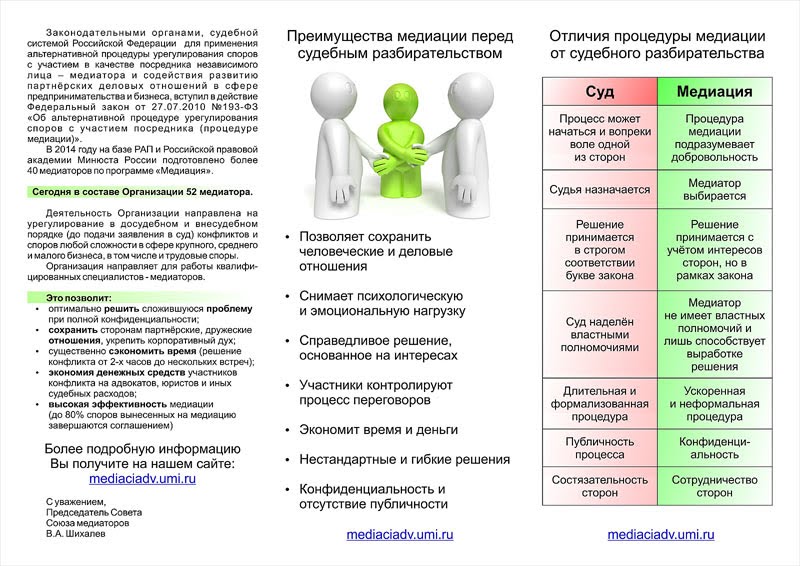 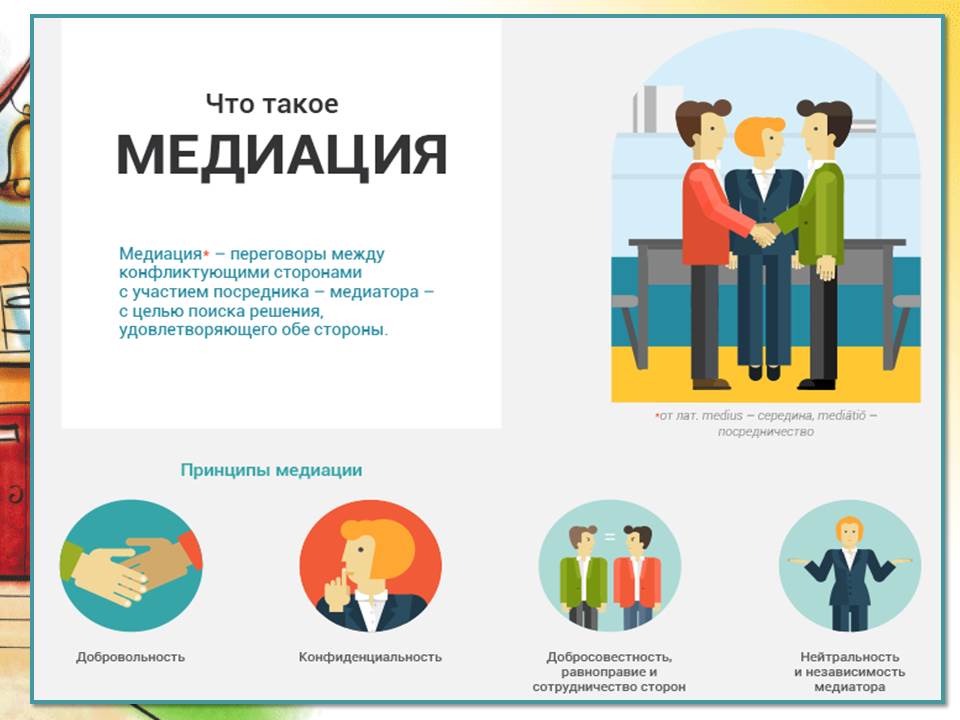 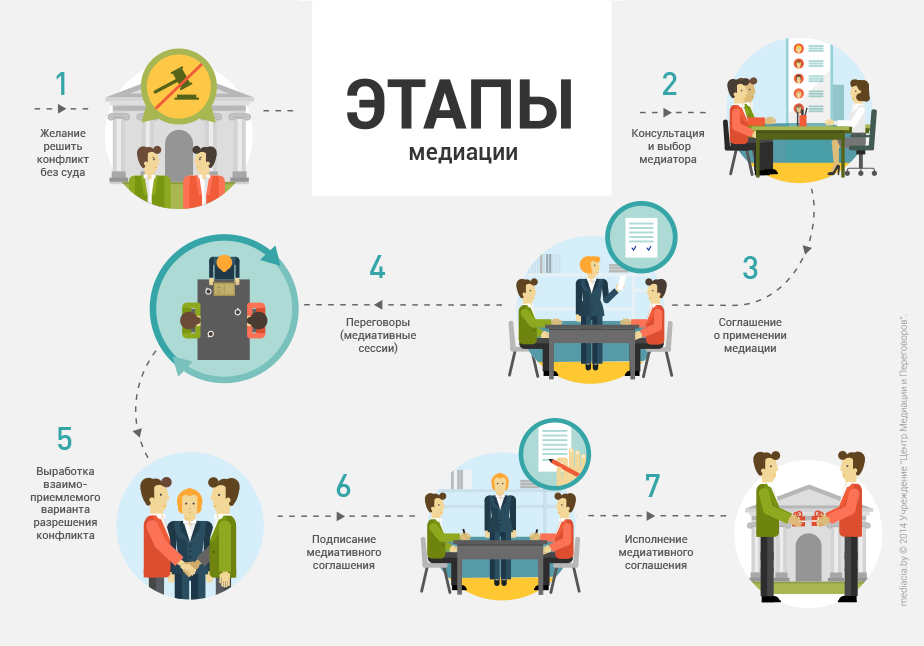 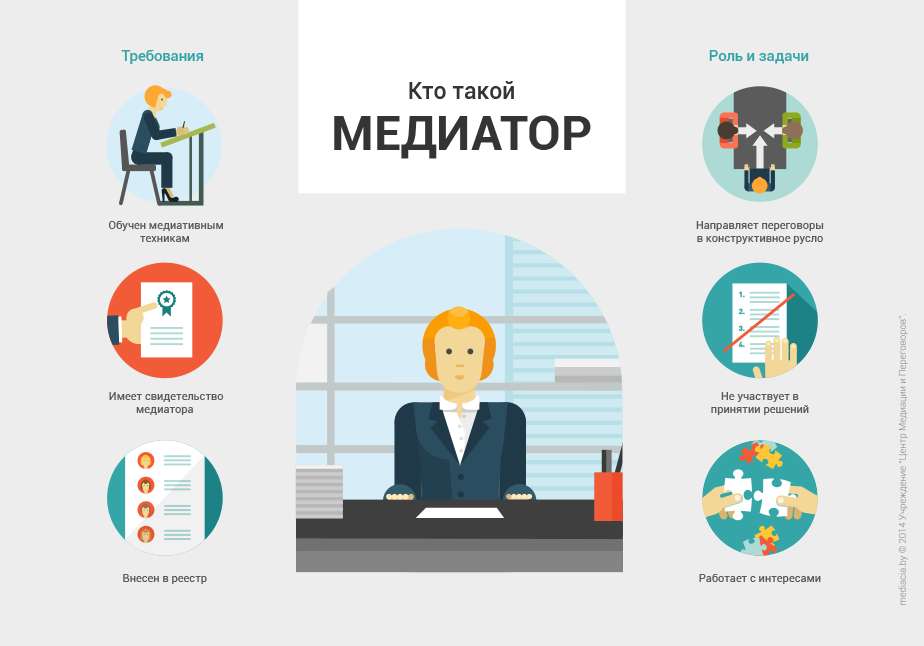 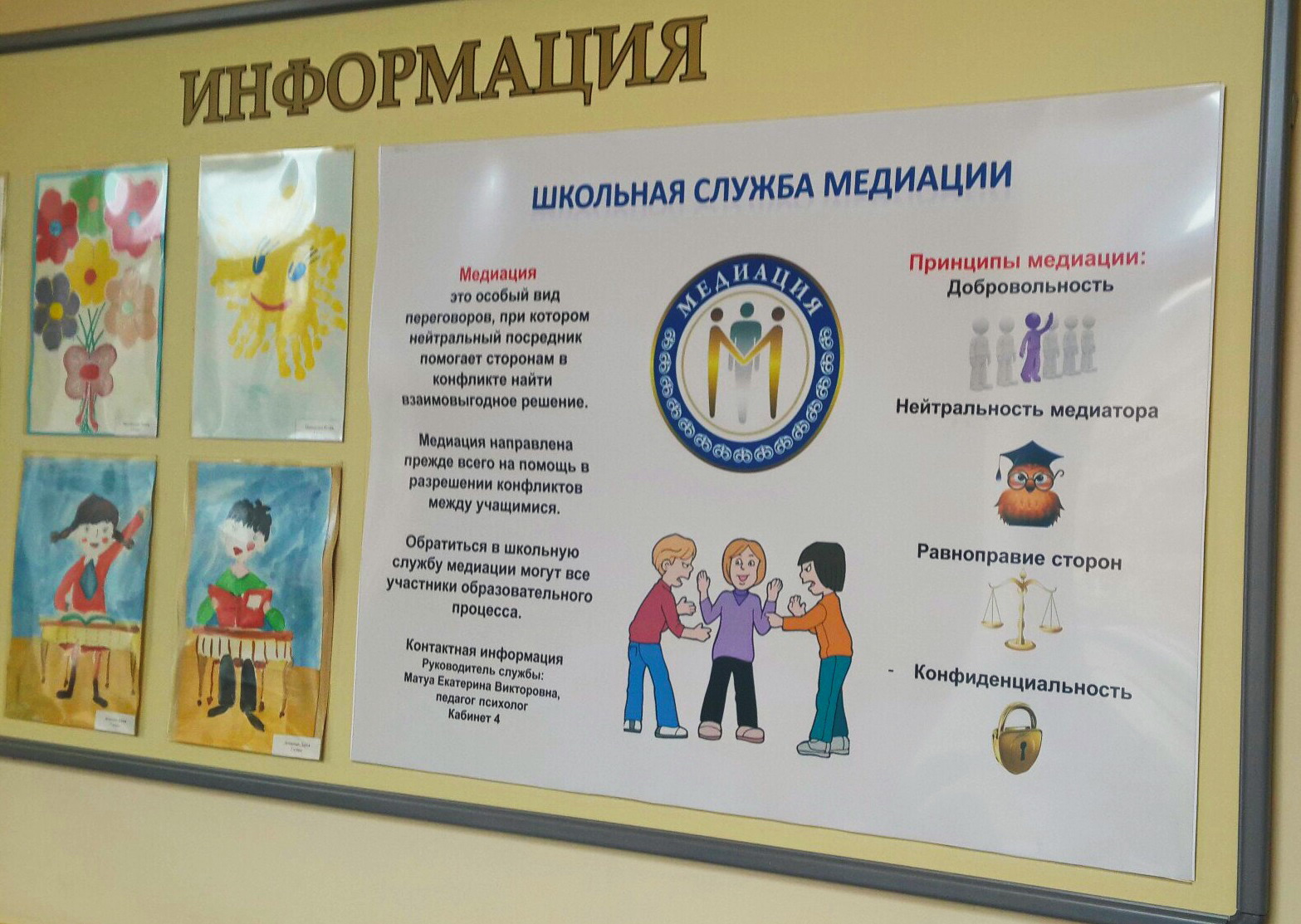 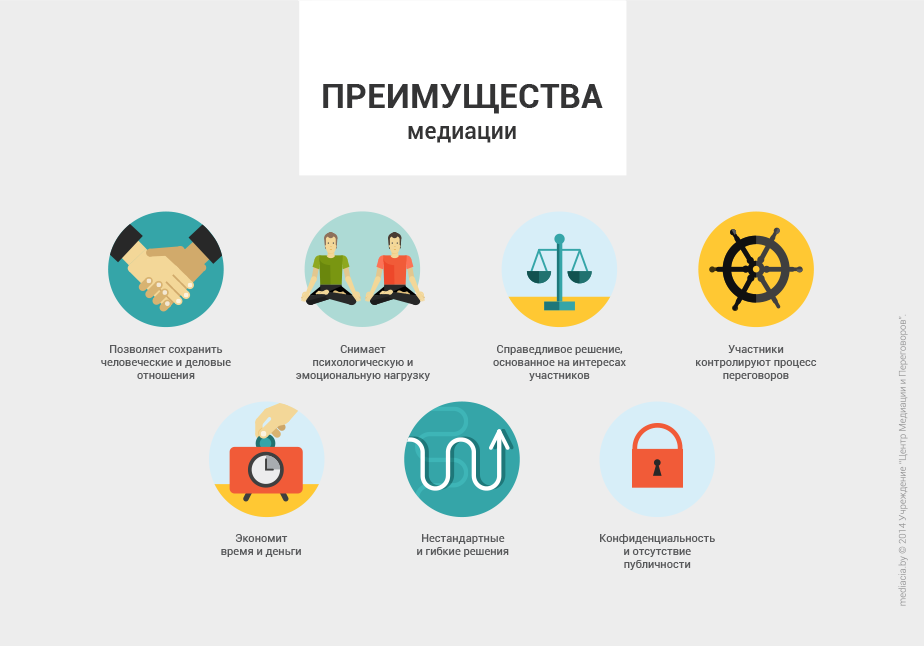 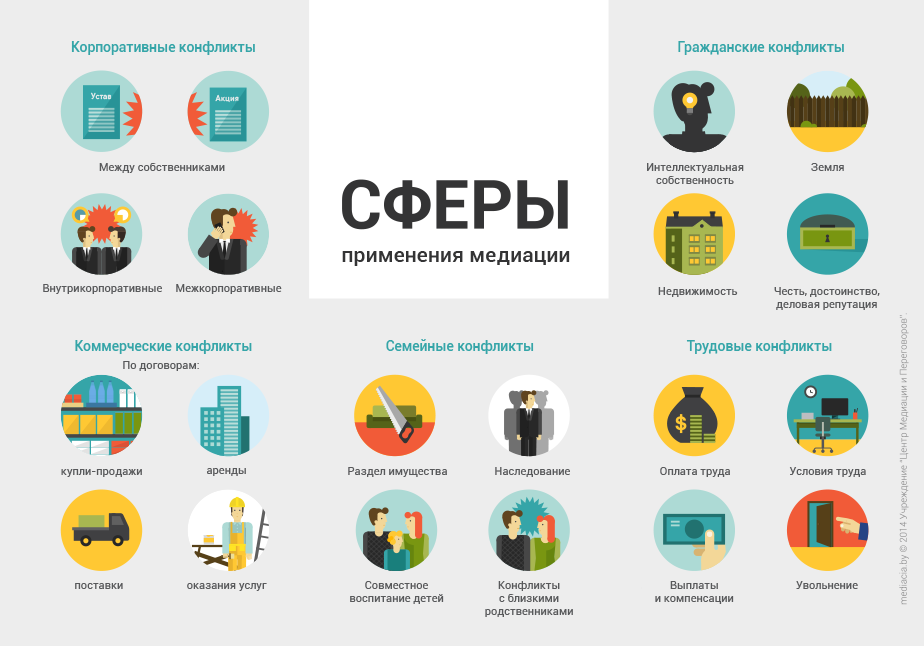 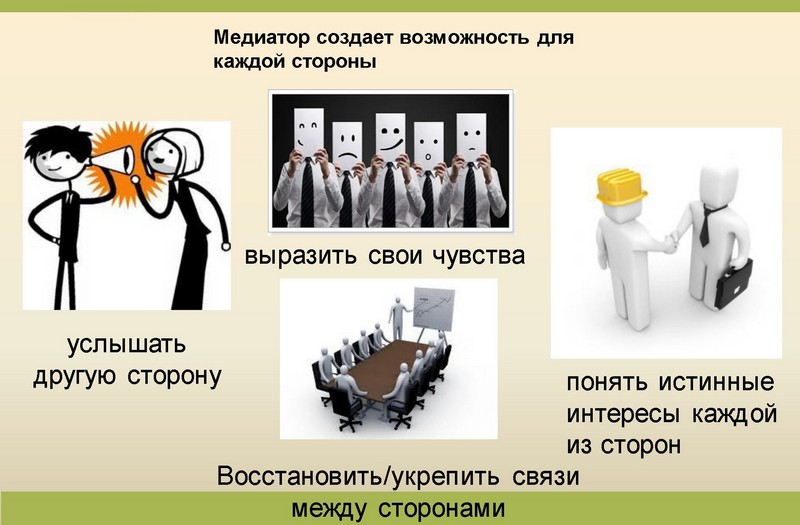 